TurkeyTurkeyTurkeyApril 2025April 2025April 2025April 2025MondayTuesdayWednesdayThursdayFridaySaturdaySunday123456789101112131415161718192021222324252627National Sovereignty and Children’s Day282930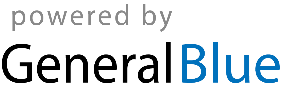 